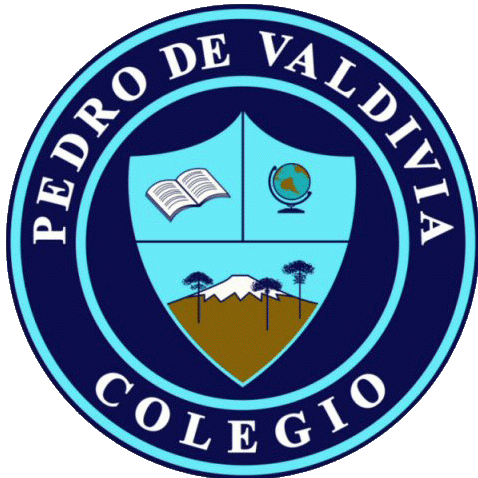 CRONOGRAMA DE ACTIVIDADESUNIDAD Nº 1 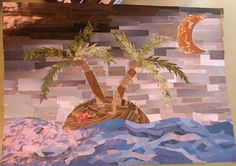 Lista de cotejo para EvaluarDOCENTE: JIMENA REYDETdoncarmr@hotmail.com. Fono: +5692039766CURSO O NIVEL: 4° básicoASIGNATURA:Artes VisualesSEMANA /FECHAACTIVIDADESADECUACIÓN  PROYECTO INTEGRACIÓN RECURSOFECHA ENTREGA O4 al 08 de Mayo Paisajes: Observa el  paisaje del lugar done vives, barrio, ciudad o campo, luego responde las siguientes preguntas en tu cuaderno  ¿Qué es lo más característico del paisaje? (ejemplo presencia de vegetación, edificios, y cordillera) ¿Qué otros paisajes conoces y en qué se diferencian al paisaje donde vives?  ¿Qué tipos de paisajes te gustaría conocer? (ejemplo: la playa, la ciudad, los bosques, el desierto , los lagos, mar, cordillera, etc.)Libro del estudiante Lápices 11 al 15 de mayo Realiza un dibujo en tu cuaderno sobre el paisaje que te gustaría conocer  usando lápices de colores, plumones, lápices de cera, témpera   ( lo que tengas en tu casa)Libro del estudiante LápicesDiarioTijera pegamentocuaderno18 al 22 de mayoEvaluación formativa:En una cartulina, hoja de block o cartón, realiza un collage representando el paisaje que te gustaría conocer, para esto puedes utilizar recortes, dibujos creados por ti, recursos naturales, como hojas, ramitas, pequeñas piedras, etc. ejemplosImportante Sube fotografías claras de esta actividad para revisar y evaluar.Imagen como ejemploCuaderno Lápices22 de mayoCriterio de evaluaciónSiA vecesNoNoPuntaje ponderadoPuntaje ObtenidoPuntaje ObtenidoEl collage presenta claramente el tema elegido4Ilustra previamente  en su cuaderno el tema ( paisaje)4Existe una relación entre la ilustración y el trabajo terminado(collage) 4Es creativo en la presentación  final de su trabajo4Presenta un trabajo limpio y atractivo4Presenta a tiempo su trabajo4total24 puntos24 puntosNota Nota 